                                           Feladatlap 2. 3. évfolyam 2021. tavaszi szám	                               Vörös István: MIT LÁT AZ ARANYHAL?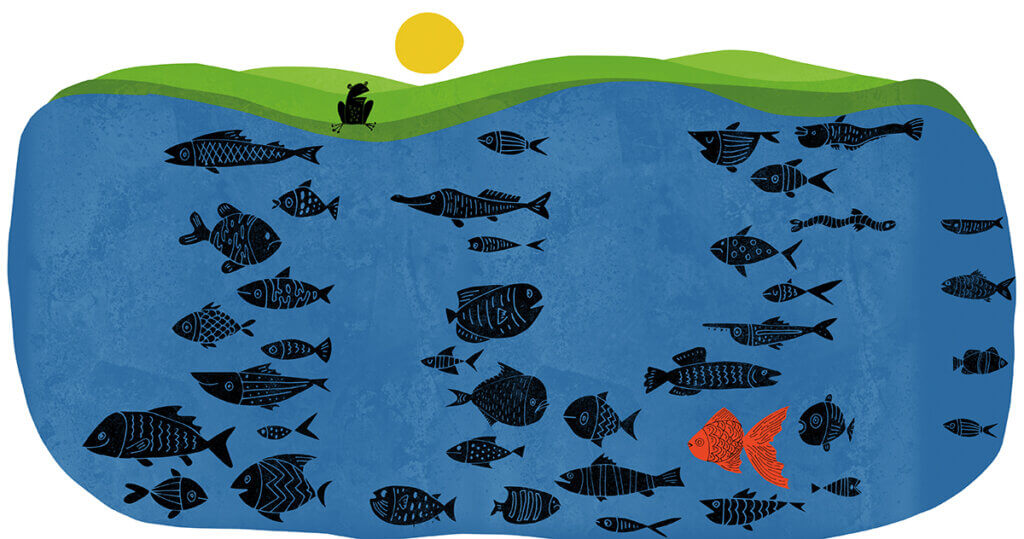 Ha volna három kívánságom,
      kérni mit volna jó?
Hogyan lesz valóság az álom?
      Elgondolkodtató,hogy nem elég-e, ha megtartjuk
    magunknak, ami van?
Ha vízről fölszállnak a hattyúk,
      s mind a légben rohan,a hal ott ne talpakat lásson,
      sárga hattyúhasat?
Maradjon egy hely a világon,
      s legyen egy pillanat,mikor a vágyakat bevárom,
      mikor kérni szabad,
és épp a kérés lesz az álom,
      az öröm-áradat.Húzd alá a vers szerinti helyes állítást! Hány kívánságot szeretne?    3    2    5 Milyen madarak szállnak fel a vízről?  ludak      gólyák   hattyúkMit nem szeretne látni a hal?  hattyúnyakat   lábakat   talpakatMi lesz a kérés?  szomorúság    öröm    haragJelöld álló egyenes vonallal a szótő és a toldalék határát!kívánságom   elgondolkodtató   megtartjukKeress a versből a kérdőszavakra válaszoló szót! 1 példa elég!Mit csinálnak?________________________________________Miket?______________________________________________Honnan?______________________________________________Mi?_______________________________________________Rímkereső: Írd le a megadott sorvégi szó rímelő párját!____________________kívánságom	Hogyan lesz  valóság   _______________________              _________________________ ha megtartjukHa a vízről felszállnak ___________________________Rajzolj fantáziahalakat , növényeket, kavicsokat az akváriumba,a fenti kép mintájára!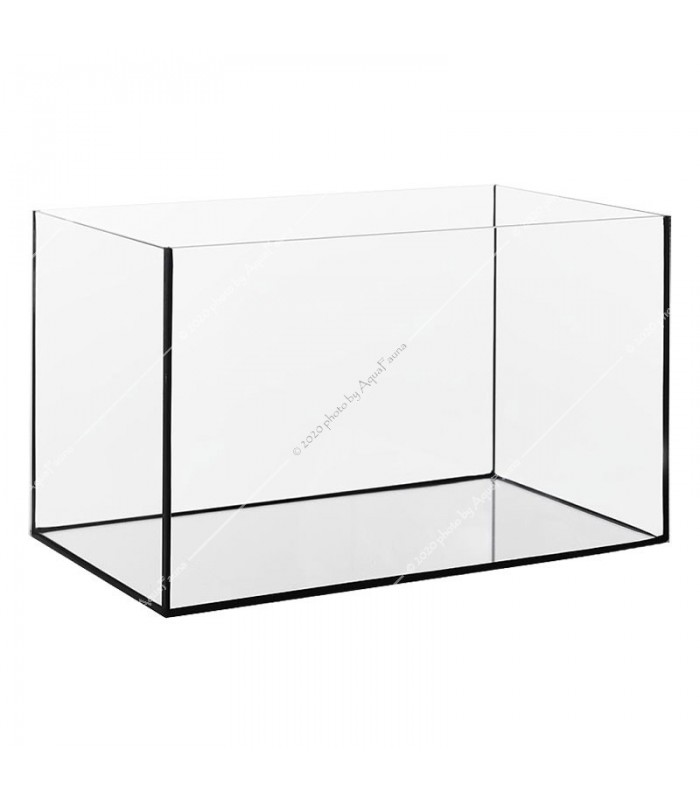 